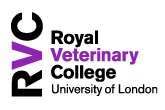 Application for Voluntary Severance Staff are advised to read the Voluntary Severance Scheme document in full and discuss with their manager before completing this form.SECTION A: FOR COMPLETION BY THE EMPLOYEEPlease pass your completed application to your Line Manager allowing sufficient time for your application to reach HR by the deadline of 5pm on Thursday 13 May 2021.Cont.,Please forward the completed application form to Human Resources, as an email attachment to hr@rvc.ac.ukby the deadline of 5pm on Thursday 13 May 2021.Employee NameEmployee No.GradeEmail AddressContact No.Job TitleLine ManagerDepartmentDepartment SectionPlease include here a brief statement in support of this application (you are advised to consult your manager before completing this section).  This section is self-expanding to capture all the information you wish to submit. By signing this application, I confirm I wish to apply for Voluntary Severance and I have read and understood the terms of the Voluntary Severance Scheme, should my application be approved. Employee SignatureDateSECTION B: FOR COMPLETION BY THE LINE MANAGER IN CONSULTATION WITH THE HEAD OF DEPARTMENTSECTION B: FOR COMPLETION BY THE LINE MANAGER IN CONSULTATION WITH THE HEAD OF DEPARTMENTSECTION B: FOR COMPLETION BY THE LINE MANAGER IN CONSULTATION WITH THE HEAD OF DEPARTMENTSECTION B: FOR COMPLETION BY THE LINE MANAGER IN CONSULTATION WITH THE HEAD OF DEPARTMENTExplain how approval of this application might impact on the delivery of strategic activities:Explain how approval of this application might impact on the delivery of strategic activities:Explain how approval of this application might impact on the delivery of strategic activities:Explain how approval of this application might impact on the delivery of strategic activities:Explain how the approval of this application might impact on the delivery of operational activities:Explain how the approval of this application might impact on the delivery of operational activities:Explain how the approval of this application might impact on the delivery of operational activities:Explain how the approval of this application might impact on the delivery of operational activities:What are the plans for the work currently undertaken by the applicant if the application is approved?What are the plans for the work currently undertaken by the applicant if the application is approved?What are the plans for the work currently undertaken by the applicant if the application is approved?What are the plans for the work currently undertaken by the applicant if the application is approved?Will the position held by the applicant be deleted?  Yes     NoWill the position held by the applicant be deleted?  Yes     NoWill the position held by the applicant be deleted?  Yes     NoWill the position held by the applicant be deleted?  Yes     NoIf the application is approved, will you be seeking a replacement at a lower grade and/or reduced hours?            Yes     NoIf yes, confirm grade and FTE of replacement and date replacement required. If the application is approved, will you be seeking a replacement at a lower grade and/or reduced hours?            Yes     NoIf yes, confirm grade and FTE of replacement and date replacement required. If the application is approved, will you be seeking a replacement at a lower grade and/or reduced hours?            Yes     NoIf yes, confirm grade and FTE of replacement and date replacement required. If the application is approved, will you be seeking a replacement at a lower grade and/or reduced hours?            Yes     NoIf yes, confirm grade and FTE of replacement and date replacement required. Will the reallocation of the work of the applicant result in other staff increasing their hours?   Yes     No If yes, provide details. Will the reallocation of the work of the applicant result in other staff increasing their hours?   Yes     No If yes, provide details. Will the reallocation of the work of the applicant result in other staff increasing their hours?   Yes     No If yes, provide details. Will the reallocation of the work of the applicant result in other staff increasing their hours?   Yes     No If yes, provide details. Will the reallocation of the work of the applicant result in other staff being regraded?    Yes     No If yes, provide details. Will the reallocation of the work of the applicant result in other staff being regraded?    Yes     No If yes, provide details. Will the reallocation of the work of the applicant result in other staff being regraded?    Yes     No If yes, provide details. Will the reallocation of the work of the applicant result in other staff being regraded?    Yes     No If yes, provide details. Head of Department recommendation, including reasons for decision and estimated recurrent cost saving.Head of Department recommendation, including reasons for decision and estimated recurrent cost saving.Head of Department recommendation, including reasons for decision and estimated recurrent cost saving.Head of Department recommendation, including reasons for decision and estimated recurrent cost saving.SignaturesLine Manager :Head of Department:DatesLMHofD